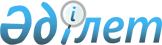 О внесении изменений в решение Байганинского районного маслихата от 24 ноября 2017 года № 107 "Об утверждении Правил управления бесхозяйными отходами, признанными решением суда поступившими в коммунальную собственность по Байганинскому району"
					
			Утративший силу
			
			
		
					Решение Байганинского районного маслихата Актюбинской области от 31 октября 2019 года № 261. Зарегистрировано Департаментом юстиции Актюбинской области 5 ноября 2019 года № 6439. Утратило силу решением Байганинского районного маслихата Актюбинской области от 15 сентября 2021 года № 61
      Сноска. Утратило силу решением Байганинского районного маслихата Актюбинской области от 15.09.2021 № 61 (вводится в действие по истечении десяти календарных дней после дня его первого официального опубликования).
      В соответствии с подпунктом 3) статьи 19-1 Экологического кодекса Республики Казахстан от 9 января 2007 года и со статьей 6 Закона Республики Казахстан от 23 января 2001 года "О местном государственном управлении и самоуправлении в Республике Казахстан", Байганинский районный маслихат РЕШИЛ: 
      1. Внести в решение Байганинского районного маслихата от 24 ноября 2017 года № 107 "Об утверждении Правил управления бесхозяйными отходами, признанными решением суда поступившими в коммунальную собственность по Байганинскому району" (зарегистрированное в Реестре государственной регистрации нормативных правовых актов № 5730, опубликованное 15 декабря 2017 года в эталонном контрольном банке нормативных правовых актов Республики Казахстан в электронном виде) следующие изменения:
      преамбулу указанного решения изложить в следующей редакции:
      "В соответствии с подпунктом 3) статьи 19-1 Экологического кодекса Республики Казахстан от 9 января 2007 года, со статьей 6 Закона Республики Казахстан от 23 января 2001 года "О местном государственном управлении и самоуправлении в Республике Казахстан", Байганинский районный маслихат РЕШИЛ:";
      в Правилах управления бесхозяйными отходами, признанными решением суда поступившими в коммунальную собственность по Байганинскому району, утвержденных указанным решением:
      пункт 6 изложить в следующей редакции:
      "6. Учет, хранение, оценка, дальнейшее использование отходов осуществляется в соответствии с постановлением Правительства Республики Казахстан от 26 июля 2002 года № 833 "Некоторые вопросы учета, хранения, оценки и дальнейшего использования имущества, обращенного (поступившего) в собственность государства по отдельным основаниям."".
      2. Государственному учреждению "Аппарат Байганинского районного маслихата" в установленном законодательством порядке обеспечить:
      1) государственную регистрацию настоящего решения в Департаменте юстиции Актюбинской области;
      2) размещение настоящего решения на интернет-ресурсе Байганинского районного маслихата после его официального опубликования.
      3. Настоящее решение вводится в действие со дня его первого официального опубликования.
					© 2012. РГП на ПХВ «Институт законодательства и правовой информации Республики Казахстан» Министерства юстиции Республики Казахстан
				
      Председатель сессии 
Байганинского районного маслихата 

К. Табынбаева

      Секретарь Байганинского 
районного маслихата 

Б. Турлыбаев
